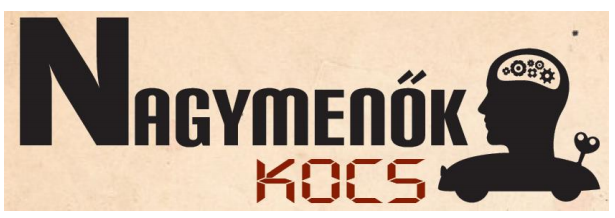 (N)agymenők avagy MINDEN AMI KOCSI 2019Mint ismeretes községünkben találták fel a mai kocsi ősét, a történetével itt most nem szeretnék foglalkozni. Községünk ad otthont a Kocsitoló fesztiválnak, mely idén is megrendezésre kerül. A rendezvény önálló programja az immár másod ízben megrendezésre kerülő rendhagyó egyedi kocsi futam, mellyel egy új hagyományt teremtettünk. Itt a múlt és a jövő találkozik, a tradíciók tisztelete mellett és új tradíciók létrehozásával a kocsi „bölcsőjében”. A rendezvényre várunk minden résztvevőt, aki hisz eléggé magában illetve kocsijában, hogy megméretesse találmányát a következő versenyben, természetesen a verseny szabályzatát elfogadva.Versenykiírás:Verseny időpontja: 2019. július 14., 10.00 óra Regisztráció: 2019. július 14., 8.30-9.30-igEredményhirdetés: 2019. július 14., 12.00 óra Verseny összdíjazása jelentős.Verseny helyszíne: Vincze Imre Református Általános Iskola parkolója (2898 Kocs, Szabadság tér 6.)A verseny távja megközelítőleg 300 m. Lejtőkkel és emelkedőkkel rendelkezik. Az útvonalon mesterséges lassítók kerülnek elhelyezésre. Járműre vonatkozó előírások:a járműnek legalább két nyomon kell haladniaa járművet bármilyen hajtás mozgathatja, feltéve ha annak gyártása a csapathoz köthetőelőre feltöltött energiaforrás csak közvetve használható a hajtáshozminimum 1 személy szállításra alkalmasnak kell lenniekormányozhatónak és fékezhetőnek kell lenniesorozatgyártásban szereplő, kereskedelmi forgalomban kapható jármű nem indulhata járművet húzni-tolni nem engedélyezett, a szállított személyek valamilyen formában részt vehetnek a jármű irányításában mozgatásábanNevezési díjProfi kategóriában: 3.000 FtNevezési díj: 1.000 Ft A nevezési határidő 2019. július 7- ig e-mailben. A helyszíni nevezés, indokolt esetben 2000 Ft nevezési díjért. A nevezés módja: A nevezési lap és egyéb dokumentumok letölthetőek a Nagymenők facebook oldaláról, vagy a www.kocs.hu oldalról. Ezt aláírva, beszkennelve küldjék a felelősségvállalási nyilatkozattal, valamint szülői beleegyező nyilatkozattal (a fiatalkorúaknál) együtt a nagymenok.kocs@gmail.com e-mail címre.A kategóriákat elsősorban az autó építők végzettsége, a jármű technikai és esztétikai felszerelései, eszközei alapján soroljuk be, vagy adják meg maguk a versenyzők, hogy ők hova sorolják magukat.Mindhárom kategória első három helyezettje díjazásban részesül. Különdíjjal jutalmazzuk, ha valamelyik versenyző rendezvényünkön mutat be először valamely technikai újítást, amit később Kocs község hírnevét öregbítheti. A remekül debütáló közönségdíjat szintén kiosztanánk és a közönséget továbbra is motiválni szeretnénk különböző értékes ajándékokkal, melyeket a szavazók között sorsolunk ki.A szülői felelősségvállalási nyilatkozattal, egyedül indulhat az a 14. életévét betöltött személy, aki a 18. életévét még nem érte el.14 év alatti versenyző csak abban az esetben indulhat szülői/gondviselői beleegyező nyilatkozattal, ha a helyszínen a szülő/gondviselő, vagy a szülő/gondviselő által kijelölt személy ott tartózkodik. Ebben az esetben erről meghatalmazást biztosítson a szervezők részére. A verseny rendezője:Kocsi Baráti KörKocs Község ÖnkormányzataFő védnökei:Kocsi Baráti Kör/Szegediné Körmendi ErikaKocs Község Önkormányzata/Simon László polgármesterAutós Nagykoalíció/Knezsik István ElnökAutószerelők Országos Egyesülete/Spindler Tibor Elnök